Kontaktbólkar í 1. flokki 2016 í SVLSólir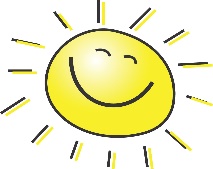 Birgit Thomsen Tlf. 280360Mánar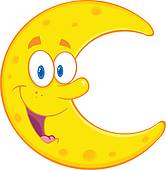 Guðný WardumTlf. 280314Stjørnur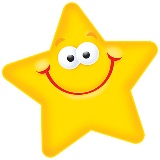 Beinta HammerTlf. 280324 AndrasBárðurBoasEliasHeiniHóri BHóri DJóannesJónasLucasMarkusMax AronNóaPeturPoul AndreasPoul ErikRókur BSilasTístramTótiTummasVilhelmAngelaGunnarDavinaDøggHansinaIdaBjørtFríðaLiljaMirjamKarinTórunnAndriasUnnurHávarðurNóa TJanusMannbjørnØrvurRókur JTobiasMariaDuritaHildurSiljaLilja D